Методические указания по выполнению рефератов для студентов, освобожденных от практических занятий по физическому воспитаниюОбъем реферата составляет 25-30 листов (формата А4)1страница - Титульный листПример оформления титульного листа2 страница – содержание3-25 (30) страницы – текст выбранной темы реферата25(30)страницы – список используемой литературы, а также указываются ссылки на интернет сайты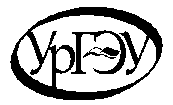 